5. Examinationhttps://www.jjtu.ac.in/notifications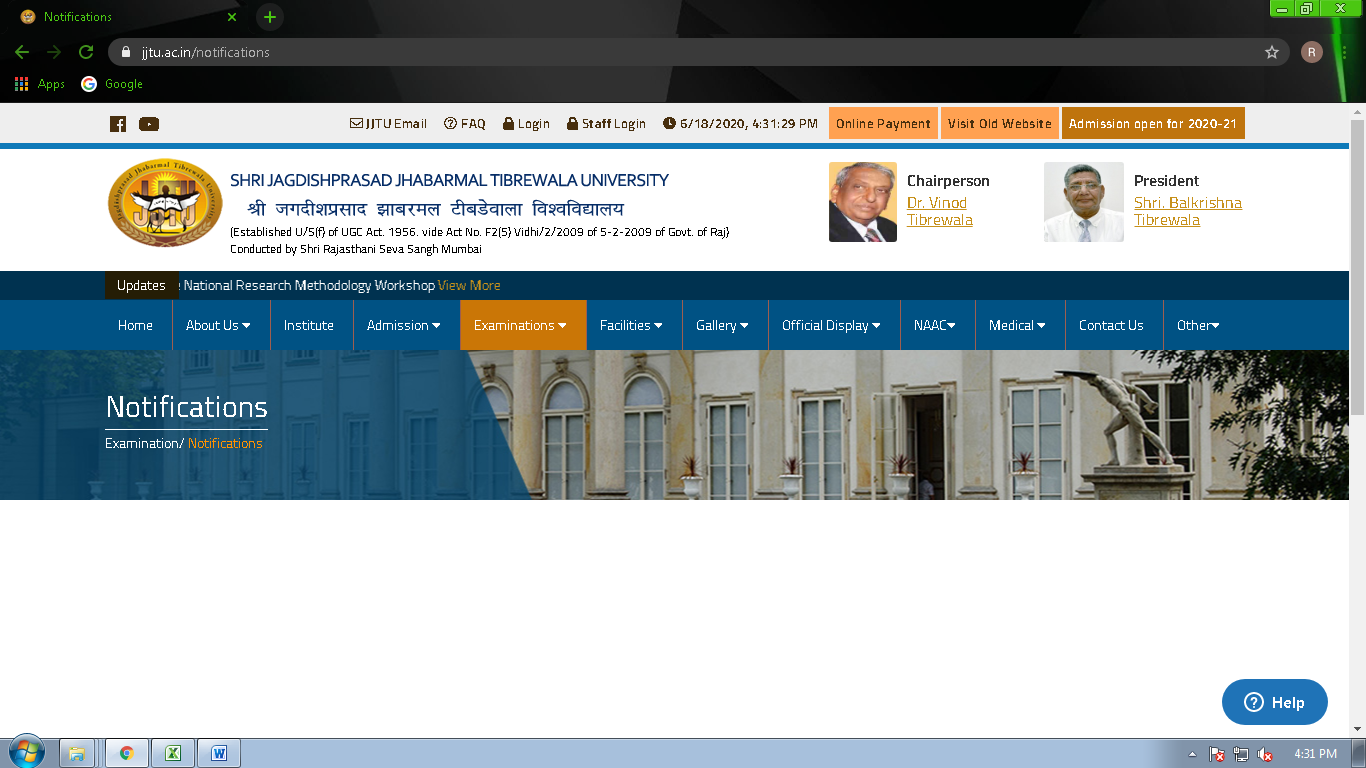 